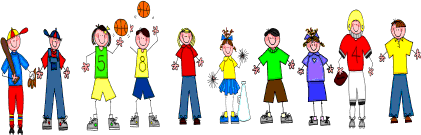 Fifth GradeSpelling and Vocabulary WordsUnit 5, Week 5Spelling Words: Test Fridaypolitics				politicalmajor 					majorityequal					equationsign					signaturearrive					arrivalinspire					inspiration human					humanityclean					cleanseresign					resignationunite 					unityChallenge Wordsmagic, magician, remedy, remedial,individual, individualityVocabulary Words: Test ThursdayVocabulary WordMeaningeconomicof or about the management of the income, supplies, and expenses of a household, government, etc.independencefreedom from the control, influence, support, or help of othersoverrunto spread overscrawledwritten or drawn poorly or carelesslyvacantnot occupied